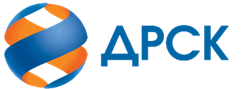 Акционерное Общество«Дальневосточная распределительная сетевая компания»ПРОТОКОЛ № 356/УТПиР-Рзаседания Закупочной комиссии по запросу предложений в электронной форме на право заключения договора  «Реконструкция ВЛ 0,4 кВ для улучшения качества электроэнергии (Лот № 11401-ТПИР-ТПИР ОБСЛ-2020-ДРСК).СПОСОБ И ПРЕДМЕТ ЗАКУПКИ: запрос предложений в электронной форме на право заключения договора на «Реконструкция ВЛ 0,4 кВ для улучшения качества электроэнергии (Лот № 11401-ТПИР-ТПИР ОБСЛ-2020-ДРСК).КОЛИЧЕСТВО ПОДАННЫХ ЗАЯВОК НА УЧАСТИЕ В ЗАКУПКЕ: 4 (четыре) заявки.КОЛИЧЕСТВО ОТКЛОНЕННЫХ ЗАЯВОК: 0 (ноль) заявок.  ВОПРОСЫ, ВЫНОСИМЫЕ НА РАССМОТРЕНИЕ ЗАКУПОЧНОЙ КОМИССИИ: О рассмотрении результатов оценки заявок.О признании заявок соответствующими условиям Документации о закупке.О предварительной ранжировке заявокО проведении переторжкиРЕШИЛИ:ВОПРОС № 1 « О рассмотрении результатов оценки заявок»Признать объем полученной информации достаточным для принятия решения.Принять к рассмотрению заявки следующих участников:ВОПРОС № 2 «О признании заявок соответствующими условиям Документации о закупке»Признать заявки соответствующими условиям Документации о закупке и принять их к дальнейшему рассмотрениюВОПРОС №3. О предварительной ранжировке заявокУтвердить предварительный расчет баллов по результатам оценки заявок, признанных соответствующими условиям Документации о закупке:Утвердить предварительную ранжировку заявок:ВОПРОС №4  «О проведении переторжки»Провести переторжку;Предметом переторжки является цена заявки. Допустить к участию в переторжке заявки следующих Участников: Определить форму переторжки: очная;Шаг переторжки: 0,5% - 5,0 % от начальной (максимальной) цены договора без учета НДС;Назначить переторжку на 16.04.2020 г. в 15:00 час. (амурского времени);Место проведения переторжки: Единая электронная торговая площадка (АО «ЕЭТП»), по адресу в сети «Интернет»: https://rushydro.roseltorg.ru;Файлы с новой ценой (условиями заявки), подлежащие корректировке в соответствии с окончательными предложениями Участника, заявленными в ходе проведения переторжки, должны быть предоставлены посредством функционала ЭТП в течение 1 (одного) рабочего дня с момента завершения процедуры переторжки на ЭТП путем изменения (дополнения) состава заявки Участника.(4162)  397-147irduganova-in@drsk.ruг. Благовещенск«14»  04   2020 г.Порядковый номер заявкиДата и время регистрации заявкиНаименование Участника, его адрес, ИНН и/или идентификационный номерЦена заявки, руб. без НДС111.03.2020 07:27ООО «ПРОМЭЛЕКТРОСТРОЙ» (ИНН/КПП 2807015739/280701001 ОГРН 1102807000559)2 192 641,26211.03.2020 09:07ООО «Амуртрасстрой» (ИНН/КПП 2801161807/280101001 ОГРН 1112801003930)2 222 319,19316.03.2020 14:20ООО «ПОДРЯДЧИК ДВ» (ИНН/КПП 2801209946/280101001 ОГРН 1152801006115)2 223 276,46417.03.2020 04:57ООО «ТОРГОВО-ПРОИЗВОДСТВЕННАЯ КОМПАНИЯ «СВЕТОТЕХНИКА» (ИНН/КПП 2801243633/280101001 ОГРН 1182801008059)2 223 276,46№ п/пДата и время регистрации заявкиНаименование Участника, его адрес, ИНН и/или идентификационный номерЦена заявки, руб. без НДС111.03.2020 07:27ООО «ПРОМЭЛЕКТРОСТРОЙ» (ИНН/КПП 2807015739/280701001 ОГРН 1102807000559)2 192 641,26211.03.2020 09:07ООО «Амуртрасстрой» (ИНН/КПП 2801161807/280101001 ОГРН 1112801003930)2 222 319,19316.03.2020 14:20ООО «ПОДРЯДЧИК ДВ» (ИНН/КПП 2801209946/280101001 ОГРН 1152801006115)2 223 276,46417.03.2020 04:57ООО «ТОРГОВО-ПРОИЗВОДСТВЕННАЯ КОМПАНИЯ «СВЕТОТЕХНИКА» (ИНН/КПП 2801243633/280101001 ОГРН 1182801008059)2 223 276,46№Наименование Участника закупкиНаличие «желательных условий» в Протоколе разногласий по проекту Договора1ООО «ПРОМЭЛЕКТРОСТРОЙ» (ИНН/КПП 2807015739/280701001 ОГРН 1102807000559)нет разногласий2ООО «Амуртрасстрой» (ИНН/КПП 2801161807/280101001 ОГРН 1112801003930)  нет разногласий3ООО «ПОДРЯДЧИК ДВ» (ИНН/КПП 2801209946/280101001 ОГРН 1152801006115)нет разногласий4ООО «ТОРГОВО-ПРОИЗВОДСТВЕННАЯ КОМПАНИЯ «СВЕТОТЕХНИКА» (ИНН/КПП 2801243633/280101001 ОГРН 1182801008059)нет разногласийКритерий оценки (подкритерий)Весовой коэффициент значимостиВесовой коэффициент значимостиКоличество баллов, присужденных заявке по каждому критерию / подкритерию
(без учета весового коэффициента значимости) Количество баллов, присужденных заявке по каждому критерию / подкритерию
(без учета весового коэффициента значимости) Количество баллов, присужденных заявке по каждому критерию / подкритерию
(без учета весового коэффициента значимости) Количество баллов, присужденных заявке по каждому критерию / подкритерию
(без учета весового коэффициента значимости) Количество баллов, присужденных заявке по каждому критерию / подкритерию
(без учета весового коэффициента значимости) Критерий оценки (подкритерий)критерия подкритерияООО «Амуртрасстрой»ООО «ПОДРЯДЧИК ДВ»ООО «ТОРГОВО-ПРОИЗВОДСТВЕННАЯ КОМПАНИЯ «СВЕТОТЕХНИКА»ООО «ПРОМЭЛЕКТРОСТРОЙ»Критерий оценки 1: «Цена договора» 90%-//-0,000,000,000,06Критерий оценки 2: «Квалификация (предпочтительность) участника»10%-//-0,500,500,500,0Подкритерий 2.1: «Деловая репутация (участие в судебных разбирательствах)»-//-100%5,05,05,00,0Итоговый балл заявки 
(с учетом весовых коэффициентов значимости)Итоговый балл заявки 
(с учетом весовых коэффициентов значимости)Итоговый балл заявки 
(с учетом весовых коэффициентов значимости)0,500,500,500,06Место в предвари-тельной ранжировке (порядковый № заявки)Дата и время регистрации заявкиНаименование, адрес и ИНН Участника и/или его идентификационный номерЦена заявки, 
руб. без НДС Возможность применения приоритета в соответствии с 925-ПП1 место11.03.2020 09:07ООО «Амуртрасстрой» (ИНН/КПП 2801161807/280101001 ОГРН 1112801003930)2 222 319,19 Нет 2 место16.03.2020 14:20ООО «ПОДРЯДЧИК ДВ» (ИНН/КПП 2801209946/280101001 ОГРН 1152801006115)2 223 276,46 Нет 3 место17.03.2020 04:57ООО «ТОРГОВО-ПРОИЗВОДСТВЕННАЯ КОМПАНИЯ «СВЕТОТЕХНИКА» (ИНН/КПП 2801243633/280101001 ОГРН 1182801008059)2 223 276,46Нет4 место11.03.2020 07:27ООО «ПРОМЭЛЕКТРОСТРОЙ» (ИНН/КПП 2807015739/280701001 ОГРН 1102807000559)2 192 641,26Нет№ п/пНаименование, адрес и ИНН Участника и/или его идентификационный номерЦена заявки на участие в закупке, руб. без НДСВозможность применения приоритета в соответствии с 925-ПП ООО «Амуртрасстрой» (ИНН/КПП 2801161807/280101001 ОГРН 1112801003930)2 222 319,19НетООО «ПОДРЯДЧИК ДВ» (ИНН/КПП 2801209946/280101001 ОГРН 1152801006115)2 223 276,46НетООО «ТОРГОВО-ПРОИЗВОДСТВЕННАЯ КОМПАНИЯ «СВЕТОТЕХНИКА» (ИНН/КПП 2801243633/280101001 ОГРН 1182801008059)2 223 276,46НетООО «ПРОМЭЛЕКТРОСТРОЙ» (ИНН/КПП 2807015739/280701001 ОГРН 1102807000559)2 192 641,26НетСекретарь Закупочной комиссии  ____________________И.Н. Ирдуганова